В целях приведения муниципального правового акта в соответствие с действующим законодательством, руководствуясь Федеральными законами от 06.10.2003 № 131-ФЗ «Об общих принципах организации местного самоуправления в Российской Федерации», от 30.03.1999 № 52-ФЗ «О санитарно-эпидемиологическом благополучии населения», от 27.12.2018 № 498-ФЗ «Об ответственном обращении с животными и о внесении изменений в отдельные законодательные акты Российской Федерации», Законом Российской Федерации от 14.05.1993 № 4979-1 «О ветеринарии», Законом Красноярского края от 13.06.2013 № 4-1402 «О наделении органов местного самоуправления муниципальных районов, муниципальных и городских округов края отдельными государственными полномочиями по организации мероприятий при осуществлении деятельности по обращению с животными без владельцев», Постановлением Правительства Красноярского края от 24.12.2019 № 751-п «Об утверждении Порядка осуществления деятельности по обращению с животными без владельцев на территории Красноярского края», ст. ст. 26, 38 Устава города Сосновоборска Красноярского края,ПОСТАНОВЛЯЮВнести изменения в постановление администрации города Сосновоборска от 23.05.2022 № 760 «Об утверждении Порядка реализации отдельных государственных полномочий Красноярского края по организации мероприятий при осуществлении деятельности по обращению с животными без владельцев на территории города Сосновоборска»: Пункт 2.3 раздела 2 приложения 1 изложить в следующей редакции:«2.3. При осуществлении мероприятия, связанного с возвратом животных без владельцев, не проявляющих немотивированной агрессивности, на прежние места их обитания после проведения мероприятий, предусмотренных пунктом 2 части 1 статьи 18 Федерального закона "Об ответственном обращении с животными", не допускается возврат таких животных без владельцев на прежние места их обитания, если такими местами являются:детские и спортивные площадки, стадионы;территории парков, скверов, места массового отдыха;территории организаций, осуществляющих образовательную деятельность;территории медицинских организаций;территории учреждений социальной сферы;территории торгово-развлекательных центров и розничных рынков;территории особо охраняемых природных территорий;территории, прилегающие к объектам культуры и искусства;площади, привокзальные территории;придомовые территории многоквартирных жилых домов.  Раздел 2 приложения 1 дополнить пунктом 2.5. следующего содержания:«2.5. Принятие решения о возврате животных без владельцев на прежние места их обитания принимается должностными лицами организации, привлеченной уполномоченным органом местного самоуправления для осуществления мероприятий по обращению с животными без владельцев».Постановление вступает в силу после подписания и подлежит размещению на официальном сайте муниципального образования в сети Интернет.Контроль за исполнением постановления возложить на заместителя Главы города по вопросам жизнеобеспечения (Д.В. Иванов).Глава города Сосновоборска                                                            А.С. Кудрявцев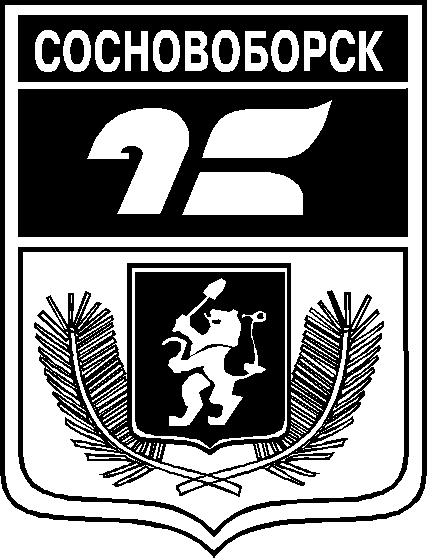 АДМИНИСТРАЦИЯ ГОРОДА СОСНОВОБОРСКАПОСТАНОВЛЕНИЕ14 июля      2023                                                                                                   № 941АДМИНИСТРАЦИЯ ГОРОДА СОСНОВОБОРСКАПОСТАНОВЛЕНИЕ14 июля      2023                                                                                                   № 941АДМИНИСТРАЦИЯ ГОРОДА СОСНОВОБОРСКАПОСТАНОВЛЕНИЕ14 июля      2023                                                                                                   № 941АДМИНИСТРАЦИЯ ГОРОДА СОСНОВОБОРСКАПОСТАНОВЛЕНИЕ14 июля      2023                                                                                                   № 941О внесении изменений в постановление администрации города Сосновоборска от 23.05.2022 № 760 «Об утверждении Порядка реализации отдельных государственных полномочий Красноярского края по организации мероприятий при осуществлении деятельности по обращению с животными без владельцев на территории города Сосновоборска»